E-gezondheid.brussels – PersdossierBrussel, waar de e-gezondheidszorg floreertRijkdommen en opportuniteiten voor de sector van de gezondheidszorg te Brussel :Een dichtbevolkt Brussels grondgebiedEen dicht netwerk van  gezondheidszorginstellingen en in het bijzonder een groot netwerk van ziekenhuizen3 universitaire ziekenhuizen 9 algemene ziekenhuisgroepen, private en openbare,  op 23 ziekenhuissites3 psychiatrische ziekenhuisgroepen8.500 bedden20.000 VTEDynamisch industrieel weefsel423 ondernemingen actief op het vlak van levenswetenschappen, waarvan 94%  KMO’s zijn. 25% in de ondersteunende diensten45% in de biofarmacie30% in medische technologieënDeze geografische concentratie bevordert direct contact en creëert een gunstig klimaat voor de ontwikkeling en verwezenlijking van nieuwe innovatie- en bedrijfsprojecten.  De sector van de e-gezondheidszorg in Brussel:78 ondernemingen actief op het vlak van e-gezondheidszorg, waarvan 26 opgericht sedert 2013. Internationale tendensen : In 2014 wordt de totale omvang van de markt voor e-gezondheidszorg geraamd op  USD 85.44 billion; met een jaarlijks groeicijfer van 15,8% tegen 2022.                                                                                                                       Ter vergelijking : de farmaceutische sector vertegenwoordigt voor dezelfde periode  USD 1.300 billion; met een groeicijfer van 4 à 5 % (Bron: IMS Health, Voor de biotechsector wordt een jaarlijks groeipercentage verwacht van 90% tegen 2013 om uit te komen op USD 444.9 billionIn de e-gezondheidszorg voorspelt men dat het segment “mobile health” jaarlijks zal groeien met 27%. (Door een steeds snellere penetratie van de smartphones en de ontwikkeling van 3G en 4G,  die ervoor gezorgd hebben dat de snelle overdracht van gegevens en de video-oproep konden bijdragen tot een snellere zorgverlening).                                                                                                                                                                              Investeringen :In maart 2016 waren de investeringen in e-gezondheidszorgbedrijven nog nooit zo groot ($752M voor  50 deals) in vergelijking met de maanden van 2015.                                                                           Het totale investeringsbedrag tijdens het eerste kwartaal 2016 ($2.7Bn) overschrijdt het totale investeringsbedrag tijdens het eerste semester 2015 ($2.6Bn).Terwijl de investeringsmarkt tijdens het eerste kwartaal 2016 stagneert of in dalende lijn zit, kan dit niet gezegd worden voor de e-gezondheidszorg.  Rock Health (US), een van de eerste instellingen die de investeringen in e-gezondheidszorg opvolgt,  wijst erop dat sedert het begin van de opvolging (sedert 2011) de investeringen met $981,8M nog nooit zo hoog zijn geweest als tijdens het  eerste kwartaal van 2016  In de VS trekt de e-gezondheidszorgsector meer investeringen aan dan de traditionele technologische en gezondheidszorgsectoren. Definitie van e-gezondheidszorg:  “eHealth is the cost-effective and secure use of information and communications technologies in support of health and health-related field, including health care services, health surveillance, health literature, and health education, knowledge and research.” (Source: World Health Organisation). E-gezondheidszorg omvat:De mobiele applicaties (mobile health)De sociale netwerken van de patiënten/het medisch korpsDe telegeneeskunde (telediagnose, teleconsultatie, telereadiologie, telerehabilitatie,…)De ziekenhuisinformatiesystemen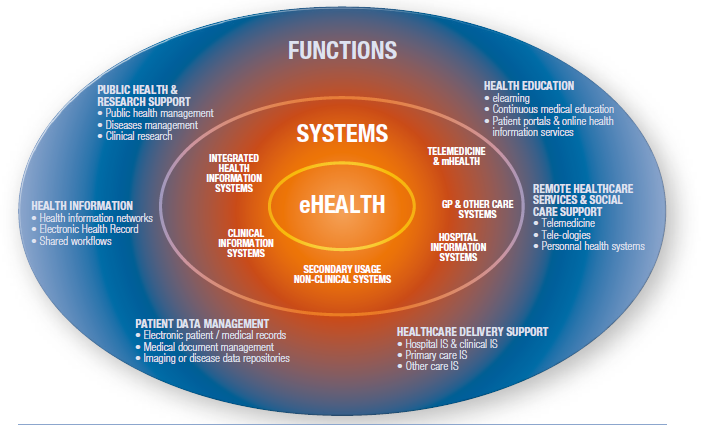 Het beleid in BrusselGewestelijk innovatiebeleidHet e-gezondheidszorgbeleid kadert in het Gewestelijk innovatieplan (GIP), dat de economische ontwikkeling van het Brussels Hoofdstedelijk Gewest op lange termijn wil ondersteunen door te focussen op slimme specialisatie (smart specialisation) of door de ontwikkeling van specifieke technologische sectoren aan te moedigen. Life Technologies is een van de sectoren die als prioritair werden bestempeld.  Het GIP  ontwikkelt zich op basis van het clusterbeleid.  De cluster wil  ondernemerschap, innovatie en interactie  tussen leden aanmoedigen door de wisselwerking tussen de private sector, de universiteiten en de overheidsinstellingen te bevorderen.  De cluster lifetech.brussels maakt deel uit van het departement Innoverende Sectoren van  impulse.brussels, dat de volgende algemene visie uitdraagt  :  Brusselse ondernemers die beter geïnformeerd en beter uitgerust zijn zullen nog meer ondernemingen opstarten, die nog vernieuwender en duurzamer zijn.  In de komende weken zal de Brusselse regering een nieuw gewestelijk innovatieprogramma moeten goedkeuren.  Brussels gezondheidszorgbeleidEen van de prioritaire doelstellingen van de bicommunautaire ministers van Gezondheidsbeleid is het promoten van het elektronisch delen van gezondheidsgegevens tussen de actoren in een beveiligde technische omgeving en met respect voor de bescherming van de persoonlijke levenssfeer en het beroepsgeheim.E-gezondheidszorg staat ten dienste van het gezondheidsbeleid omdat het een betere behandeling van de patiënten garandeert, door de samenwerking tussen de gezondheidsactoren te ondersteunen en het werk van de gezondheidsactoren en in het bijzonder van de eerstelijnszorg  te versterken.De bicommunautaire ministers investeren in het Brusselse Gezondheidsnetwerk. Er werd in 2016 een kluis ontwikkeld om het delen van alle eerstelijnsgegevens mogelijk te maken.Deze ontwikkeling omvat een aanpassing aan de internationale IHE-normen zodat Brussel, op een avant-gardistische manier, op de internationale scène kan worden geplaatst.  Het Brusselse Gezondheidsnetwerk is kandidaat om een van de pilootprojecten te worden voor het delen van gegevens tussen Europese landen.De investeringen in e-gezondheidszorg in Brussel dienen ook om de Brusselse bevolking te sensibiliseren (meer bepaald via de dag van de e-patiënt op 18 april 2016) voor het gebruik van het Brusselse Gezondheidsnetwerk en om de gezondheidsactoren op te leiden. Tot op heden zijn 275.000 personen toegetreden tot het Brusselse Gezondheidsnetwerk en maken alle ziekenhuizen op het Brusselse grondgebied en 8.000 geneesheren deel uit van het Brusselse Gezondheidsnetwerk. e-gezondheid.brusselsOp 19 april 2016 ondertekenen de Brusselse overheden en verschillende actoren, ondernemingen en start-ups uit de gezondheidszorgsector een Charter, waarbij ze er zich toe verbinden «e-gezondheid.brussels » te creëren; een geheel van ideeën en krachten dat een omgeving creëert die de ontwikkeling van het elektronisch delen van gezondheidsgegevens bevordert.  Ze voeren een gezamenlijk beleid in met de volgende doelstellingen : de sector en de initiatiefnemers van vernieuwende projecten beter informerende website  www.e-sante.brussels geeft een overzicht van alle lopende projecten en van de instrumenten die ter beschikking gesteld worden van de ontwikkelaars van e-gezondheidszorgprojecten.In hun respectieve actieplannen de initiatieven omtrent e-gezondheidszorg periodiek identificeren die gezamenlijk ontwikkeld zouden kunnen worden om de impact van deze initiatieven en hun zichtbaarheid te vergroten. Er zijn al verschillende projecten aan ge gang :De acceleratoren van de start-ups die begeleid worden door lifetech.brusselsVerschillende pillootprojecten van het Brusselse Gezondheidsnetwerk voor het op het net zetten van gegevens van de eerstelijnszorg.Partners van e-gezondheid.brussels- De Brusselse overhedenDe minister van het Brussels Hoofdstedelijk Gewest belast met Tewerkstelling en Economie, Didier Gosuin wil het potentieel aan economische en sociale ontwikkeling ondersteunen dat het ondernemerschap in “e-gezondheidszorg” in Brussel vertegenwoordigt. E-gezondheid.brussels bundelt de ideeën en krachten die dit potentieel omzetten in geslaagde projecten voor het Gewest.De leden van het Verenigd College (GGC) belast met Gezondheidsbeleid, Dider Gosuin en Guy Vanhengel hebben van het delen van gezondheidsgegevens een prioritaire werkpijler gemaakt om de zorg voor alle Brusselse patiënten te verbeteren. Ze hebben 2,5 miljoen euro geïnvesteerd in de ontwikkeling van de instrumenten om alle gezondheidsactoren toegang te geven tot het netwerk. Dit instrument heet het Brusselse Gezondheidsnetwerk, met zijn toekomstige ontwikkelingen zoals het opstarten van de kluis Brusafe voor multidisciplinaire disciplines. De ministers steunen een campagne ter sensibilisering en opleiding van de zorgverleners en hun patiënten zodat de gezondheidswerkers vertrouwd raken met het delen van gezondheidsgegevens.De Staatsecretaris van het Brussels Hoofdstedelijk Gewest, belast met Buitenlandse Handel (bevoegdheid gedelegeerd door minister Didier Gosuin), Cécile Jodogne“Brussel beschikt over talrijke troeven om zich te doen gelden als een topgebied wat e-gezondheid betreft. De internationale vermaardheid van onze gezondheidsactoren, de erkende efficiëntie van de gezondheidszorg en de snelle ontwikkeling van de start-ups maken van Brussel een gewest dat uitgerust is om zich internationaal in deze sector te positioneren. Ik zou dan ook de nadruk willen leggen op deze troeven! Daartoe organiseer ik in 2016, met Brussel Invest & Export, 35 economische missies in het buitenland die ervoor zorgen dat ondernemingen uit de sector van de e-gezondheid hun collega’s kunnen ontmoeten, partnerschappen kunnen aangaan en eventuele contracten kunnen ondertekenen. Ten slotte heb ik een actieve deelname van mijn diensten gepland aan drie internationale beurzen over de gezondheidssector: Arab Health in Dubai, Med-e-Tel in Luxemburg en Medica in Düsseldorf.”De Staatssecretaris van het Brussels Hoofdstedelijk Gewest, belast met Wetenschappelijk Onderzoek (bevoegdheid gedelegeerd door minister-president Rudi Vervoort), Fadila Laanan.“Met Innoviris, onze onderzoeksinstelling, bevoorrechten we de terbeschikkingstelling van onze instrumenten en onze ervaring om alle regeringsprojecten te bevorderen die erop gericht zijn om deze collaboratieve aanpak te stimuleren. We zullen verdergaan met het doorvoeren van een ware e-gezondheidscultuur in Brussel door het begeleiden en het ondersteunen van het ontstaan van nieuwe technologieën en nieuwe praktijken binnen de gezondheidszorg.”De Staatssecretaris van het Brussels Hoofdstedelijk Gewest, belast met Gewestelijke en gemeentelijke Informatica en Digitalisering (bevoegdheid gedelegeerd door minister Pascal Smet), Bianca DebaetsBianca Debaets steunt dit initiatief vanuit haar gewestelijke bevoegdheid Digitalisering en vanuit haar VGC bevoegdheid Welzijn. Het project e-health maakt van Brussel weer een beetje meer een Smart City, nu ook inzake gezondheidszorg. Technologie kan een grote rol spelen om het leven van de Brusselaars aangenamer te maken. Een beveiligd platform voor de uitwisseling van medische gegevens zal leiden tot een betere zorg. De gezondheidsgegevens van patiënten worden beschikbaar voor de verschillende zorgberoepen. Dat zal er toe leiden dat bijvoorbeeld ouderen langer op een kwalitatieve manier in hun eigen huis kunnen blijven wonen. Om meer zichtbaarheid te geven aan dit nieuwe initiatief zal de gewestelijke portaalsite smartcity.brussels hier ruim aandacht aan besteden.  Het hele project kadert in de beleidsverklaring van de GGC waarbij actieve steun verleend wordt aan de informatisering van de gezondheidsactoren in Brussel.-Abrumet : In het kader van de samenwerking e-gezondheid.brussels, verbindt Abrumet er zich toe het Brusselse Gezondheidsnetwerk ter beschikking te stellen. Met dit instrument kunnen de gezondheidsactoren inloggen en op een beveiligde manier gezondheidsgegevens van patiënten delen in het kader van de zorgcontinuïteit. Dit delen van gegevens is natuurlijk overal in België geldig aangezien het deel uitmaakt van het federale e—gezondheidsplan  2013-2018. 
Abrumet biedt ondernemers uit de digitale sector en innoverende start-ups de kans hun creativiteit te ontplooien door hen, in de vorm van een Brusselse kluis,  technologie aan te reiken waarmee ze hun innovatie kunnen verbinden met het Brusselse Gezondheidsnetwerk. Hij is vandaag op alle Belgische deelsystemen aangesloten en zal in de toekomst ook op de internationale systemen aangesloten zijn dankzij het gebruik op termijn van internationale standaarden. normen.  De e-gezondheidsinnovaties zullen dus beschikbaar zijn voor alle potentiële gebruikers, zowel professionals uit de sector van de gezondheidszorg als patiënten. 
Dit is een zinvol initiatief omdat het beveiligd delen van gezondheidsgegevens in het kader van de zorgcontinuïteit levens kan redden.  www.reseausantebruxellois.be of www.brusselsgezondheidsnetwerk.be-Agoria De federatie van de technologische industrie vertegenwoordigt en verdedigt de belangen van de ondernemingen actief op het vlak van  medische technologieën, waaronder de e-gezondheidsbedrijven.  Als fervent pleitbezorger is Agoria overtuigd van de bestaansreden van e-gezondheidszorg die, eerst en vooral, gebaseerd is op de communicatie en uitwisseling van medische gegevens tussen burgers, zorgverstrekkers en overheidsinstellingen. Dankzij e-gezondheid kan grondig werk worden verricht om de kwaliteit van de zorgverstrekking te verbeteren en de kosten aanzienlijk te drukken. Het is de rol van de federatie om ICT-bedrijven die actief zijn in de sector van de gezondheidszorg te positioneren, ondersteunen en te verdedigen zodat ze kunnen evolueren binnen een gunstig kader dat economische ontwikkeling stimuleert en waarbij de gezondheid van de burger wel vaart en deze toegang krijgt tot de nieuwste technologieën.  Met de ondertekening van  dit charter verbindt Agoria er zich toe deel te nemen aan het goede bestuur tussen de Brusselse actoren van de e-gezondheidszorg, met haar leden te communiceren en hen aan te sporen deel te nemen aan projecten die zullen worden opgestart in het Gewest.  www.agoria.be-Innoviris is het Brussels gewestelijk agentschap dat wetenschappelijk onderzoek en innovatie ondersteunt.  Innoviris  verstrekt financieringen aan  ondernemingen,  onderzoekscentra en vzw’s voor onderzoeksprojecten en innoverende projecten met een toegevoegde waarde voor Brussel (die een antwoord bieden op de maatschappelijke uitdagingen, jobs creëren, economische ontwikkeling in de hand werken…). De projecten kunnen rechtstreeks afkomstig zijn van deze drie soorten actoren of kunnen het resultaat zijn van, al dan niet thematische, projectoproepen die door Innoviris werden uitgeschreven. Met deze gewestelijke ondersteuning wil men het risico voor onderzoekers en ondernemers indammen.   Het financieringspercentage hangt ook af van de omvang van de begunstigde en de ontwikkelingsfase waarin het project zich bevindt.  

De engagementen van Innoviris voor het platform e-gezondheid.brussels-	De potentiële begunstigden informeren over de verschillende financieringsformules die mogelijk zijn. -	Financiering verstrekken voor onderzoeksprojecten en innoverende projecten die door ondernemingen, onderzoekscentra en/of vzw’s opgestart worden in het kader van e-gezondheid.brussels ;  -	Zijn verschillende  instrumenten (living-labs, strategische platforms, …) aanwenden om het initiatief e-gezondheid.brussels te ondersteunen, eventueel door een thematische projectoproep uit te schrijven die een antwoord moet bieden op een probleem dat door dit initiatief naar boven komt ;- 	Het platform een beroep laten doen op de know-how van Innoviris op het vlak van 	innoverende projecten in de e-gezondheidszorg (strategisch platform e-health in 2013, 	Europese projecten, spin-offs,…)www.innoviris.be
-Lifetech.brussels (business unit van impulse.brussels) is de gezondheidscluster van het Brussels Hoofdstedelijk Gewest  dat innoverend ondernemerschap in de sector van de gezondheidszorg en in het bijzonder de e-gezondheidszorg en de daarbij betrokken actoren, wil aanmoedigen en ondersteunen. Deze doelstelling werd opgedeeld in 4 opdrachten :  -	De individuele en collectieve begeleiding van de ondernemers -	Het bevorderen van innoverende oplossingen op nationaal en internationaal niveau ;-	Deze ondernemers in een netwerk opnemen ;-	Bijdragen aan de opbouw van multidisciplinaire ecosystemen, die ondernemers verenigen en een voedingsbodem vormen voor innoverende oplossingen die de zorgverlening in de toekomst zullen verbeteren. In het kader van het project e-gezondheid.brussels, verbindt lifetech.brussels er zich toe :De ondernemers te begeleiden bij de ontwikkeling van innoverende projecten in de e-gezondheidszorg, hetzij via individuele begeleiding of via collectieve begeleiding gedurende de volledige groeicyclus.Innovatieve oplossingen te bevorderen zodat deze sneller ter beschikking staan van hun gebruikers.De samenwerking te bevorderen tussen de ondernemers en de medische wereld.  Op een gerichte manier alle relevante informatie over gewestelijke, nationale en internationale, private of publieke initiatieven door te geven aan de  ondernemers van de e-gezondheidszorg.  Samen met de partners de nuttige hulpmiddelen  voor de ondernemers van de e-gezondheidszorg in kaart brengen. http://lifetechbrussels.com/